	Paediatric Critical Care Nursing PassportCritical Care Skills for Children’s Nurses working inLevel 1 and Level 2 Paediatric Critical Care UnitsName: ……………………………………………………………………………………..  NMC Number: ............................…………………….…Professional Qualification: …………...........……......................................................................................................Workplace:  ………………….................……..............................................................................................................Key Mentor/Supervisor: ……..…………………………….….…………………  NMC Number: …..........................……………...……….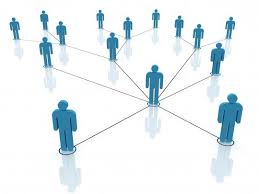 TRAINING & COMPLIANCEIntroductionThe Children’s Critical Care Passport is a list of clinical skills considered essential for nurses working in Level 1 and Level 2 critical care units where critically ill or injured children are cared for, who meet the criteria of the Paediatric Critical Care Healthcare Resource Groups (HRGs) (Information Standards Board 2007) see Appendix 1 for a list of all 7 HRG categories.  Skill acquisition should be supported by the appropriate education, training and self-directed learning, so that individuals have the essential physiological knowledge to underpin the necessary skills. This document has been adapted from the RCPCH ‘High Dependency Care for Children – Time to Move on’ appendices to meet the local needs of the North West London region in association with the Paediatric Intensive Care Society (PICS) Quality Standards for the Care of Critically Ill Children (2015).All Level 1 skills are required to work within a Level 2 area. All nurses registered on part one (sub part children) of the Nursing and Midwifery Council will hold basic skills in caring for ill children. This document is a record of skills which are additional to the basic nursing skill set, which are necessary to care for a critical ill or injured child meeting basic and intermediate critical care (level 1 and 2).This RCPCH skills passport was initially been written under the umbrella of the Paediatric Intensive Care Society (PICS), the Royal College of Nursing and the Royal College of Paediatrics and Child Health (RCPCH) and has been developed by an experienced working party.  Defining Paediatric Critical Care InterventionsPaediatric Critical Care (PCC) - Paediatric critical care describes the care of children who need an enhanced level of observation, monitoring or intervention which cannot safely be delivered in general wards. ‘Time to Move On’ (RCPCH, 2014) defines three levels of paediatric critical care, based on the Paediatric Critical Care Minimum Dataset (PCCMDS) and Paediatric Critical Care Healthcare Resource Groups. Recommended Standard for Nursing StaffNursing and non-registered health care staffing levels should be appropriate for the number, dependency and case-mix of children normally cared for by the service and the lay-out of the unit. An escalation policy should show how staffing levels will respond to fluctuations in the number and dependency of patients. If staffing levels are achieved through flexible use of staff (rather than rostering), achievement of expected staffing levels should have been audited. Before starting work in the service, local induction and a review of competence for their expected role should be completed for all agency, bank and locum staff. Staffing Levels: Bedside Care for Level 1 Patients:The following minimum nurse staffing levels should be achieved: a. At least one nurse with up to date advanced paediatric resuscitation and life support competences on each shift b. At least two registered children’s nurses on duty at all times in each area c. At least one nurse per shift with appropriate level competences in paediatric critical care d. One nurse with appropriate level competences in paediatric critical care for every two children needing Level 1 critical care Staffing Levels: Bedside Care for Level 2 Patients:The following minimum nurse staffing levels should be achieved: a. At least one nurse with up to date advanced paediatric resuscitation and life support competences on each shift b. At least two registered children’s nurses on duty at all times in each area c. At least one nurse per shift with appropriate level competences in paediatric critical care d. One nurse with appropriate level competences in paediatric critical care for every two children needing Level 1 or Level 2 critical care e. At least one nurse per shift with competences in care of children with tracheostomies and those requiring non-invasive or tracheostomy ventilation Children’s Critical Care Skills Passport for Nurses Course/Study Day Date Complete & Name of InstituteNext Update DueBasic Life SupportPILSAPLS/EPALSPEWSEscalationHealth London Partnership Paediatric Critical Care in Practice online trainingCare of the Child Requiring Critical Care, Level 1 & 2 Study DayCare of the Child Requiring Critical Care, Level 1 & 2 OCSEDefining Paediatric Critical Care – HRG CodingDefining Paediatric Critical Care – HRG CodingDefining Paediatric Critical Care – HRG CodingDefining Paediatric Critical Care – HRG CodingNew TerminologyPrevious TerminologyHRG and DefinitionsDescriptionBasic Critical Care - Level 1 Paediatric Critical Care Unit (PCCU)Standard High Dependency Unit (HDU) - Ward level.Children requiring monitoring or interventions defined by PCC HRG 07Z (HRG definition basic CC)Used to describe activities which must be delivered in any hospital which admits acutely ill children and will focus on the common acute presentations and clinical scenarios that require an enhanced level of observation, monitoring and intervention than can be safely delivered on a normal ward.Intermediate Critical Care - Level 2 Paediatric Critical Care Unit (PCCU) in a DGH setting (LTV)No standard current terminology in use. Advanced HDU or Level 2 HDU used in some instancesChildren requiring monitoring or interventions defined by PCC HRG 06Z (HRG definition intermediate CC)Used to describe more complex activities and interventions which are undertaken less frequently, for children with a higher level of critical illness, and demand the supervision by competent medical and nursing staff who have undergone additional training.Where this care is not co-located with a Level 3 PCCU these services will be restricted to conditions which can be managed without the onsite, or immediate support of an onsite Level 3 PCCU. In practice this will relate to LTV at present but other conditions might be suitable in the future.Intermediate Critical Care - Level 2 Paediatric Critical Care Unit (PCCU) in a Tertiary settingNo standard current terminology in use. Advanced HDU or Level 2 HDU used in some instancesChildren requiring monitoring or interventions defined by PCC HRG 06Z (HRG definition intermediate CC)Used to describe more complex activities and interventions which are undertaken less frequently, for children with a higher level of critical illness, and demand the supervision by competent medical and nursing staff who have undergone additional training.The expectation is that this will only be delivered within a Level 3 PCCU (same site).Advanced Critical Care - Level 3 Paediatric Critical Care Unit (PCCU)Paediatric Intensive Care Unit (PICU)Children requiring ventilatory support or support of two or more organs systems. Children at Level 3 are usually intubated to assist breathing. PCC HRG 05Z/04ZChildren undergoing complex monitoring and/or therapeutic procedures, including advanced respiratory support. HRG 03Z/02Z (HRG definition Advanced CC)Used to describe a service for patients with potentially recoverable, life-threatening conditions who can benefit from more detailed observation, treatment and technological support than is available in general wards and departments or high dependency facilities. It is also recognised that end of life management, including potential organ donation and skills in family bereavement care are integral to caring for critically ill children.Paediatric Critical Care Level 1 Paediatric Critical Care Level 2Airway: Upper airway obstruction requiring nebulised adrenaline Breathing: • Apnoea – recurrent • Oxygen therapy plus continuous pulse oximetry plus ECG monitoring • Nasal high flow therapy Circulation: • Arrhythmia requiring IV anti-arrhythmic therapy Diagnosis: • Severe asthma (IV bronchodilator / continuous nebulisers) • Diabetic ketoacidosis requiring continuous insulin infusion Other: • Reduced level of consciousness (GCS 12 or below) and hourly (or more frequent) GCS monitoring Airway: • Nasopharyngeal airway • Care of tracheostomy (first seven days of episode only) Breathing: • Non-invasive ventilation (including CPAP and BiPAP) • Long-term ventilation via a tracheostomy Circulation: • >80 ml/kg volume boluses • Vasoactive infusion (including inotropes and prostaglandin) • Temporary external pacing • Cardiopulmonary resuscitation in the last 24 hours Diagnosis: • Acute renal failure requiring dialysis or haemofiltration • Status epilepticus requiring treatment with continuous IV infusion Monitoring: • Invasive arterial monitoring • Central venous pressure monitoring • Intracranial monitoring / external ventricular drain Other: • Exchange transfusion • Intravenous thrombolysis • Extracorporeal liver support (MARS) • Plasmafiltration • Epidural infusion Level 1 UnitLevel 1 UnitLevel 2 UnitLevel 2 UnitEssential SkillsSign - Learner & MentorDateSign - Learner & MentorDateBedside safety checks and preparation of bed spaceAppropriate and correct use of monitoring equipmentAll equipment checks appropriate for level of critical care e.g. tracheostomy, chest drainComplete PEWS and Escalation procedure trainingAble to escalate concerns using communication tool SBARAccurately assess & recognise changes in child’s conditionCorrect completion of appropriate nursing documentation for child and clinical areaResuscitation TrainingResuscitation TrainingResuscitation TrainingResuscitation TrainingResuscitation TrainingCurrent Basic Life Support TrainingSuccessful completion of resuscitation course e.g. PILSSuccessful completion of recognised advanced resuscitation course e.g. APLS/EPALSAirway & Breathing – Clinical SkillAirway & Breathing – Clinical SkillAirway & Breathing – Clinical SkillAirway & Breathing – Clinical SkillAirway & Breathing – Clinical SkillAssess airway patency and position – open airway and consider airway manoeuvres Acknowledge implications of: Acknowledge implications of: Acknowledge implications of: Acknowledge implications of: Acknowledge implications of: Noise/gruntingVocalisingRespiratory rateAirway & Breathing – Assessment & ManagementAirway & Breathing – Assessment & ManagementAirway & Breathing – Assessment & ManagementAirway & Breathing – Assessment & ManagementAirway & Breathing – Assessment & ManagementEffort of breathingEfficiency of breathingChest ExpansionAuscultation – Basic air entry & wheeze identitySpO2 interpretationSkin colourConscious level - AVPUSize & insert oropharygeal airwaySuction clearance of oropharyngeal secretions Perform effective auscultation of the chestIdentify air entry and added soundsAppropriate size facemask for ventilation  Perform effective use of face mask bag ventilation (ambubag)Perform effective use of Ayres T-piece for tracheostomy ventilationUpper Airway Obstruction Upper Airway Obstruction Upper Airway Obstruction Upper Airway Obstruction Upper Airway Obstruction Recognise a partially obstructed and obstructed airway and take appropriate actionDiscuss problems associated with noise and stridor and undertake severity assessmentDiscuss need for effective positioning with minimal handling and distress avoidanceDiscuss use of nebulised adrenaline, budesonide and steroids and identify changes in condition associated with their use Care of Child Nasopharyngeal AirwayCare of Child Nasopharyngeal AirwayCare of Child Nasopharyngeal AirwayCare of Child Nasopharyngeal AirwayCare of Child Nasopharyngeal AirwayPrepare EquipmentIndicate the child likely to benefit from an NP airwayEffective size and insert NP airwayPerform suction of NP airwayEffective position the childProvide skin and nostril careRecognise blocked and /or dislodged NP airway and manage appropriatelySuctioningSuctioningSuctioningSuctioningSuctioningEffective perform oral suctionUse of appropriately sized suction catheterPerform nasopharygeal aspiration (NPA) for air clearance and samplingAssess secretions, type and frequencyPerform tracheostomy care including suction (acute care, first 7 days)Perform tracheostomy care including suction (established > 8 days)Correct sizing of catheterCorrect depth of suctionAssess secretions and humidification requirementRecognise requirement for emergency tracheostomy tube changeComplete emergency and non-emergency tracheostomy tube changeExplain need for spare tubes and emergency equipmentDiscuss importance of stay sutures and their use in emergency tracheostomy change < 7 daysPhysiotherapyPhysiotherapyPhysiotherapyPhysiotherapyPhysiotherapyIdentify requirement for chest physiotherapy & support in secretion clearanceDemonstrate appropriate chest physiotherapy techniques/equipmentIntubationIntubationIntubationIntubationIntubationDemonstrate awareness of drugs used and location of intubation drugsDemonstrate knowledge of equipment to be used and where it is locatedDetermine successful tube placement (etCO2, chest movement, auscultation, inspection)Determine unsuccessful tube placement (DOPES)Demonstrate ETT fixation techniquesPulse OximetryPulse OximetryPulse OximetryPulse OximetryPulse OximetryDemonstrate awareness of probe positioning in SpO2 monitoringDemonstrate awareness of limitation on SpO2 monitoringDiscuss reasons for site rotationCare of the Child requiring oxygen therapyCare of the Child requiring oxygen therapyCare of the Child requiring oxygen therapyCare of the Child requiring oxygen therapyCare of the Child requiring oxygen therapyIdentify appropriate delivery device in context of clinical assessmentDemonstrate correct use of face mask with reservoirDemonstrate correct choice and application of facemask/tracheostomy maskIdentify requirement for high flow humidified oxygen therapy e.g. Optiflow/airvoDemonstrate correct set up and management of high flow oxygen therapy (airvo/optiflow)Care of the Child with ApnoeaCare of the Child with ApnoeaCare of the Child with ApnoeaCare of the Child with ApnoeaCare of the Child with ApnoeaDiscuss underlying causes of apnoea and investigations requiredDiscuss treatment for recurrent apnoea’sCare of child with non-invasive ventilation e.g. CPAP/BiPAP and child ventilated via tracheostomyCare of child with non-invasive ventilation e.g. CPAP/BiPAP and child ventilated via tracheostomyCare of child with non-invasive ventilation e.g. CPAP/BiPAP and child ventilated via tracheostomyCare of child with non-invasive ventilation e.g. CPAP/BiPAP and child ventilated via tracheostomyCare of child with non-invasive ventilation e.g. CPAP/BiPAP and child ventilated via tracheostomyDemonstrate knowledge of CPAP & BiPAP ventilation support. Discuss their application and use in acute and chronic situationsDiscuss differences in ventilation circuits and select appropriate circuits for child’s requirement/deviceDemonstrate correct set up of circuit for facemask NIV and tracheostomy ventilationDemonstrate setting up and altering mode and setting of ventilator interfaceDiscuss humidification requirements and demonstrate correct humidification deliveryAssess and care for skin integrityAssess child’s response to ventilation with multi-disciplinary teamDiscuss appropriate weaning/escalation of ventilationDemonstrate indications for and set up of nasal CPAP/SiPAP for infantsAcute AsthmaAcute AsthmaAcute AsthmaAcute AsthmaAcute AsthmaDemonstrate knowledge of and application of severity assessmentDemonstrate knowledge of guidelines and pathwaysMonitor observations and discuss use and side effects of intravenous Salbutamol, Aminophylline & Magnesium Blood GasesBlood GasesBlood GasesBlood GasesBlood GasesDiscuss & identify requirement for blood gas samplingDemonstrate capillary/venous blood gas samplingIdentify normal valuesInterpret values and refer for escalationChest Drain Care Chest Drain Care Chest Drain Care Chest Drain Care Chest Drain Care Identify & discuss requirements for chest drain insertionSet up and care for an underwater seal drainage system Set up and care of suction on chest drain Demonstrate documentation of observations and monitoring of a child with a chest drain. Observe and manage chest drain insertion site How to identify and troubleshoot chest drain related patient deterioration and emergencies How to identify and troubleshoot chest drain unit malfunctions Identify when to use chest drain clamps Demonstrate changing the underwater seal bottle Provide safe transfer of a child with a chest drain e.g. x-ray Demonstrate correct technique for removal of chest drain and discuss post removal observations Cardiovascular Cardiovascular Cardiovascular Cardiovascular Cardiovascular Accurately assess heart rate and pulsesAccurately assess capillary refill time, perfusion, colour, blood pressure & temperatureDemonstrate correct blood pressure measurement (manual/electronic)Demonstrate correct placement of ECG leadsRecognise sinus rhythmRecognise an abnormal ECG rhythm and actions to takeDemonstrate how to record a 12 lead ECGRecognise life threatening rhythms and calculate dosage, IV anti-arrhythmic, IV inotropic and vasopressor support and prostaglandinDemonstrate knowledge & understanding of common cardiac anomaliesDefibrillator Defibrillator Defibrillator Defibrillator Defibrillator Locate nearest device & demonstrate operational & safety checksDemonstrate correct positioning of pads and connect leadsDemonstrate how to use defibrillator in monitor only modeDemonstrate awareness of shockable rhythm algorithmDemonstrate awareness of cardioversion algorithmDemonstrate safe delivery of DC shockTemperature MonitoringTemperature MonitoringTemperature MonitoringTemperature MonitoringTemperature MonitoringIdentify appropriate clinical application of continuous core temperature monitoring Identify appropriate technique for temperature control (to include safe patient warming & cooling)Blood Sampling/TransfusionBlood Sampling/TransfusionBlood Sampling/TransfusionBlood Sampling/TransfusionBlood Sampling/TransfusionDemonstrate safe care of a peripheral line including accurate PEP scoringDemonstrate correct blood sampling procedures for peripheral lines & central lineDemonstrate correct blood sampling procedures for arterial linesDemonstrate safe administration of blood products as per trust policy and guidelinesCare of the Child with Invasive Pressure Monitoring e.g. CVP/Arterial (specialist Centres ONLY)Care of the Child with Invasive Pressure Monitoring e.g. CVP/Arterial (specialist Centres ONLY)Care of the Child with Invasive Pressure Monitoring e.g. CVP/Arterial (specialist Centres ONLY)Care of the Child with Invasive Pressure Monitoring e.g. CVP/Arterial (specialist Centres ONLY)Care of the Child with Invasive Pressure Monitoring e.g. CVP/Arterial (specialist Centres ONLY)Identify clinical indication for invasive monitoring within PHDUDemonstrate how to transduce & monitor a central venous lineDemonstrate safe management of an Arterial line & identify risk factorsDemonstrate safe removal of arterial linesDemonstrate safe management of central venous linesDemonstrate safe removal of central venous linesDemonstrate safe Arterial, CVP blood gas sampling with correct adherence to ANTTCare of the child requiring fluids & renal monitoringCare of the child requiring fluids & renal monitoringCare of the child requiring fluids & renal monitoringCare of the child requiring fluids & renal monitoringCare of the child requiring fluids & renal monitoringDemonstrate knowledge of fluid and electrolyte balance e.g. importance of drain/NG losses and replacement fluidsDemonstrate safe administration of IV fluids containing potassiumDemonstrate accurate calculation of child’s fluid requirementsDemonstrate accurate & timely fluid balance calculations & documentationRecognise the need for urinary catheter, collect & prepare equipmentDemonstrate safe insertions procedure for urethral catheterisation in femalesDemonstrate safe insertions procedure for urethral catheterisation in malesDemonstrate urine sampling using correct ANTTDemonstrate indications & correct procedure to flush a urinary catheterDemonstrate correct procedure for removal of urethral catheterDemonstrate correct procedure when performing urethral catheter careDiscuss indications & contraindications of urinary catheter placement in a childGastrointestinalGastrointestinalGastrointestinalGastrointestinalGastrointestinalDemonstrate correct procedure for placement of a nasogastric tubeConfirm correct placement of NG/NJ tube as per trust guidelinesDiscuss risk associated with NG & NJ tube placementDemonstrate correct procedure of NG/NJ tube feedingDemonstrate correct use and care of gastrostomy/jejunostomyDemonstrate safe administration of TPN via central line as per Trust guidelineRecognise the need for and demonstrate correct technique for rectal washoutsPain & Sedation Pain & Sedation Pain & Sedation Pain & Sedation Pain & Sedation Demonstrating appropriate monitoring and care required for a child receiving a continuous IV opioid infusionIdentify and discuss side effects and risks associated with continuous opioid infusionDemonstrate appropriate documentation & management of a child receiving pain relief via Patient Controlled Analgesia (PCA)Demonstrate appropriate use of pain tools and observation scores.Recognition of child with symptoms of withdrawal from analgesia/sedation and appropriate managementNeurological Care (Including DKA)Neurological Care (Including DKA)Neurological Care (Including DKA)Neurological Care (Including DKA)Neurological Care (Including DKA)Assess, interpret and act on AVPU scoreAssess, document, interpret and act on GCS scoreDemonstrate ability to identify and take appropriate action when conscious level altersDemonstrate ability to identify and take appropriate action during seizure activity according to individual seizure planDiscuss actions and side effects of common anti-convulsant medicationsAdminister buccal, PR and IV anti-convulsants as per individual seizure plan.Administer continuous IV anti-convulsant or benzodiazepine in status epilepticus as per trust policyDiscuss side effects of continuous IV anti-convulsant or benzodiazepine infusionDemonstrate knowledge of DKA protocol and its clinical indication for useDemonstrate safe management of the child with Diabetic Ketoacidosis (DKA) requiring continuous IV insulin infusion Perform, record and interpret blood glucose measurements using appropriate monitoring device Demonstrate appropriate interpretation and appropriate management of the child with altered GCS/ raised ICPCare of child post-Surgical ProcedureCare of child post-Surgical ProcedureCare of child post-Surgical ProcedureCare of child post-Surgical ProcedureCare of child post-Surgical ProcedureDemonstrate appropriate management for a child following orthopaedic/spinal surgeryDemonstrate appropriate management for a child following general surgeryDemonstrate appropriate management for a child following ENT surgeryAcknowledge indications for DVT and gastric ulcerDemonstrate appropriate wound care, including use of drains Demonstrate an awareness of post op recovery considerations e.g. early mobilisation, pain management, prevention of post atelectasisCare of child following Trauma Care of child following Trauma Care of child following Trauma Care of child following Trauma Care of child following Trauma Demonstrate knowledge of primary & secondary survey and appropriate treatment pathways Demonstrate indications for C spine immobilisation & process for ongoing management Demonstrate relevance of mechanism of injury Discuss safeguarding considerations in the context of trauma Discuss escalation pathway related to safeguarding concerns in the context of trauma Demonstrate knowledge of observations and considerations in Traumatic Brain Injury (TBI) e.g. neuro observations, positioning, agitation, SALT, rehabilitation Care of child at End of Life Care of child at End of Life Care of child at End of Life Care of child at End of Life Care of child at End of Life Demonstrate knowledge of any individual advanced care plans (ACP) Demonstrate knowledge of processes and legal implications of sudden unexpected death Demonstrate knowledge of considerations for organ donation Appropriate care of child and family during the bereavement process Discuss support services available Discuss importance of care of self and colleagues Specific Cardiac Care (specialist Centres ONLY)Specific Cardiac Care (specialist Centres ONLY)Specific Cardiac Care (specialist Centres ONLY)Specific Cardiac Care (specialist Centres ONLY)Specific Cardiac Care (specialist Centres ONLY)Demonstrate knowledge of all safety considerations when caring for a child receiving cardiac pacing via an external control deviceDemonstrate how to change the battery in a pacing boxDemonstrate ability to recognise and record the pacing mode and settingsDemonstrate knowledge and understanding of common corrective cardiac surgical proceduresDemonstrate appropriate knowledge and skill when managing the care of the child post cardiac surgical procedure, post PICU admissionDiscuss the indications, actions and side effects of the drugs commonly used in cardiac patientsDescribe the action and side effects of vasoactive drugs (Infusions)Demonstrate safe administration and changing of IV vasoactive drug infusionsDiscuss the care and monitoring of a child receiving IV vasoactive drug infusionDiscuss the indications for and safe administer of IV heparin and other thrombolysis medication Care of child requiring Acute Renal Replacement Therapy (specialist Centres ONLY)Care of child requiring Acute Renal Replacement Therapy (specialist Centres ONLY)Care of child requiring Acute Renal Replacement Therapy (specialist Centres ONLY)Care of child requiring Acute Renal Replacement Therapy (specialist Centres ONLY)Care of child requiring Acute Renal Replacement Therapy (specialist Centres ONLY)Demonstrate indications and monitoring required for the child receiving peritoneal dialysis (PD) e.g. homechoice Demonstrate care and monitoring of the child requiring acute haemodialysisDemonstrate care and monitoring of the child requiring continuous renal replacement therapy (RRT) e.g. hemofiltrationDemonstrate care and monitoring of the child requiring plasma exchangeSpecialist Neurological Care (specialist Centres ONLY)Specialist Neurological Care (specialist Centres ONLY)Specialist Neurological Care (specialist Centres ONLY)Specialist Neurological Care (specialist Centres ONLY)Specialist Neurological Care (specialist Centres ONLY)Discuss the indications for External Ventricular Drainage (EVD)Demonstrate correct positioning and monitoring required when using EVD. Demonstrate appropriate documentation of clinical observations and interventions when caring for the child with an EVDSet up and care for a child requiring intra Cranial Pressure (ICP) monitoring showing appropriate documentation of observationsCare of the Child with an Epidural (specialist Centres ONLY)Care of the Child with an Epidural (specialist Centres ONLY)Care of the Child with an Epidural (specialist Centres ONLY)Care of the Child with an Epidural (specialist Centres ONLY)Care of the Child with an Epidural (specialist Centres ONLY)Demonstrate appropriate documentation & management of a child receiving pain relief via an epidural infusionIdentify and discuss side effects and risks associated with epidural infusionsChest Drain Care Chest Drain Care Chest Drain Care Chest Drain Care Chest Drain Care Set up and care for an underwater seal drainage systemSet up and care of suction on chest drainDemonstrate documentation of observation and monitoring of a child with a chest drainObserve and manage chest drain insertion siteHow to identify and troubleshoot chest drain related patient deterioration and emergenciesHow to identify and troubleshoot chest unit malfunctionsIdentify when to use chest drain clampsDemonstrate changing the underwater deal bottleProvide safe transfer of a child with a chest drainDemonstrate correct technique for removal of chest drain and discuss post removal observations 